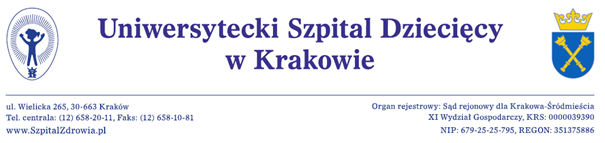 Kraków dnia 15.02.2019rWykonawcywww. bip.usdk.plDotyczy: postępowania o udzielenie zamówienia publicznego na dostawę próżniowo – aspiracyjnego zamkniętego układu do pobierania krwi wraz z dzierżawą półautomatycznego czytnika OB i wirówki  nr postepowania EZP-271-2-91/2018ODPOWIEDZI NR 1 NA PYTANIA  DOTYCZĄCE TREŚCI SIWZZamawiający udziela poniżej odpowiedzi na wniesione zapytania i wnioski o wprowadzenie zmian do specyfikacji istotnych warunków zamówienia.PYTANIE 1 dot. zapisów Formularz cenowy poz. 27Zwracamy się do Zamawiającego z prośbą o wyrażenie zgody na wycenę w jednym wierszu w poz. 27 oddzielnie pojemnika do transportu i statywów, które mogą być częścią wyposażenia pojemnika, ale są oddzielną pozycja handlową.Odpowiedź 1:	Zamawiający wyraża zgodę i tym samym poprawia formularz kalkulacji cenowej załącznik nr 3 do siwz. W załączeniu zmodyfikowana SIWZ. PYTANIE 2 dot. zapisów Formularz cenowy poz. 28Zwracamy się do Zamawiającego z prośbą o wyrażenie zgody na podanie ceny w poz. 28 za zestaw do gazometrii, a nie za kapilarę z wyposażeniem, z odpowiednim przeliczeniem ilości, tj. 19 zestawów. Jednostką handlową jest zestaw kapilar z zatyczkami i mieszadełkami, i jako taki widnieje na fakturze. Dopuszczenie wyceny zestawu zapobiegnie nieścisłościom podczas ewentualnej realizacji dostaw. Odpowiedź 2:	Zamawiający wyraża zgodę i tym samym poprawia formularz kalkulacji cenowej załącznik nr 3 do siwz. W załączeniu zmodyfikowana SIWZ. PYTANIE 3 dot. zapisów Formularz cenowy – wymagania pkt 12Zwracamy się do Zamawiającego z prośbą o wyłączenie z wymogu przedłożenia próbek również poz. 27 tj. pojemnika do transportu materiału biologicznego.Odpowiedź 3:	 Zamawiający wyraża zgodę. W załączeniu zmodyfikowana SIWZ. PYTANIE 4 dot. zapisów Formularz ofertowy, SIWZ rozdz. III pkt 7, rozdz. VI pkt 5.3Zgodnie z Ustawą o wyrobach medycznych z dn. 20.05.2010 r. (Dz.U. nr 107 poz. 679) klasyfikacji i kwalifikacji wyrobów dokonuje wytwórca produktu. W związku z tym, iż nie wszystkie wyroby objęte przedmiotem zamówienia (poz. 26, 27, 31) zostały zakwalifikowane przez producenta jako wyroby medyczne w rozumieniu ustawy z dnia 20.05.2010r. o wyrobach medycznych, w związku z tym nie podlegają przepisom cytowanej ustawy, ani dyrektywom europejskim. Dla tych wyrobów nie wystawia się deklaracji zgodności ani innych dokumentów dopuszczających do obrotu. Powyższe nie dyskwalifikuje jednak w/w wyrobów z używania w placówkach leczniczych. W związku z tym zwracamy się z prośbą o możliwość złożenia zamiast wymaganych dokumentów w SIWZ, stosownego oświadczenia dla wyrobów, które nie zostały zakwalifikowane jako medyczne w pozycjach: 26, 27, 31.Odpowiedź na pytanie nr 4:	 Zamawiający wyraża zgodę.   PYTANIE 5 dot. zapisów umowy § 1 ust. 5Zwracamy się z prośbą do Zamawiającego o modyfikację Projektu Umowy poprzez dopisanie: „(…) na koszt i ryzyko Wykonawcy przy jednorazowym zamówieniu powyżej 150,00 zł netto” Prośbę motywujemy tym, że dla zamówień poniżej 150,00 zł, koszty transportu, na które składają się m.in. koszty opakowania transportowego, robocizny, koszty wydrukowania listów przewozowych, koszty dostarczenia towaru do przewoźnika, są wyższe niż wartość marży uzyskanej ze sprzedaży towaru o takiej wartości.Odpowiedź na pytanie nr 5:	Zamawiający podtrzymuje zapisy SIWZ. PYTANIE 6 dot. zapisów umowy § 7Zwracamy się z prośbą o modyfikację zapisów § 7 w taki sposób, aby wysokość kary umownej naliczana była od wartości netto a nie brutto. VAT jest należnością publicznoprawną, którą wykonawca jest zobowiązany odprowadzić do urzędu skarbowego. Ponadto sama kwota podatku VAT wliczona do ceny oferty nie ma wpływu na korzyści ekonomiczne osiągane przez wykonawcę z tytułu wykonania zamówienia.Odpowiedź na pytanie nr 6: 	Zamawiający podtrzymuje zapisy SIWZ.RÓWNOCZEŚNIE ZAMAWIAJĄCY PRZESUWA TERMIN SKŁADANIA I OTWARCIA OFERT:Nowy termin składania ofert: 22.02.2019r. do godz. 10:45 pok. 2h-06b Nowy termin otwarcia ofert: 22.02.2019r. o godz. 11:00 pok. 2h-06bPozostałe postanowienia SIWZ pozostają bez zmian.Wprowadzone  zmiany   niniejszym  pismem  są integralną częścią SIWZ. Wykonawca zobowiązany jest uwzględnić powyższe zmiany sporządzając ofertę.Z poważaniemZ-ca Dyrektora ds. Lecznictwalek. med. Andrzej Bałaga 